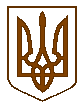 МЕЖИРІЦЬКА СІЛЬСЬКА  РАДАПАВЛОГРАДСЬКОГО   РАЙОНУДНІПРОПЕТРОВСЬКОЇ   ОБЛАСТІВОСЬМЕ СКЛИКАННЯТРЕТЯ  СЕСІЯРІШЕННЯПро затвердження графіку роботи відділу “Центр надання адміністративних послуг” виконавчого комітету Межиріцької сільської ради та віддалених робочих місць в с. Булахівка та в с. Карабинівка       На виконання законів України “Про адміністративні послуги” (із змінами та доповненнями), “Про дозвільну систему в сфері господарської діяльності”, рішенням сільської ради від 23.01.2019 № 452-13/VII “Про утворення Центру надання адміністративних послуг»” та з метою забезпечення якісного обслуговування громадян і суб’єктів господарювання, керуючись Законом України “Про місцеве самоврядування в Україні”,  сільська рада вирішила:1. Затвердити графік роботи відділу “Центр надання адміністративних послуг” виконавчого комітету Межиріцької сільської ради (додаток 1).2. Затвердити графік роботи віддалених робочих місць в с. Булахівка та в с. Карабинівка  (додаток 2).3. Рішення Межиріцької сільської ради № 1420-23/VІI від 22.06.2020 року  “Про затвердження графіку роботи відділу “Центр надання адміністративних послуг” виконавчого комітету Межиріцької сільської ради та віддалених робочих місць в с. Булахівка та в с. Карабинівка” вважати таким, що втратило чинність.4. Контроль за виконанням цього рішення покласти на постійну комісію сільської ради з питань прав людини, законності, депутатської діяльності, етики та регламенту (голова комісії Щербина О.І.).        Сільський голова                                       Клавдія МОНАХc. Межиріч23 грудня 2020 року№ 35 - 3/VІIІ                              Додаток 1                                                                     до  рішення сільської ради                                                                        від  23 грудня 2020 року № 35 - 3/VІIІГРАФІКроботи відділу “Центр надання адміністративних послуг”виконавчого комітету Межиріцької сільської ради(051473, Дніпропетровська область, Павлоградський район, пров. Шкільний, 4а)        Понеділок з 8:00 до 17:00,        Вівторок з 8:00 до 17:00,         Середа з 8:00 до 17:00,         Четвер з 8:00 до 17:00,         П’ятниця з 8:00 до 15:45.         Без перерви на обід.        Вихідні – субота, неділя.Секретар сільської ради                                                         Тетяна ЧУМАК                                Додаток 2                                                                             до проекту рішення сільської ради                                                                             від _______ № _________ГРАФІКроботи віддалених робочих місць в с. Булахівка та в с. Карабинівка(51470, Дніпропетровська обл., Павлоградський р-н, с. Булахівка, вул. Центральна, 16б),(51471, Дніпропетровська обл., Павлоградський р-н, с. Карабинівка, вул. Центральна, 28а)        Понеділок з 8:00 до 17:00,        Вівторок з 8:00 до 17:00,         Середа технічний         Четвер з 8:00 до 17:00,         П’ятниця з 8:00 до 15:45.         Перерва на обід 12:00-12:45.        Вихідні – субота, неділя.Секретар сільської ради                                                                   Т.В. Чумак  